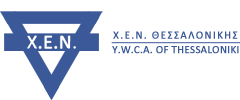 Την Τετάρτη 8 Μαρτίου 2023 και ώρα 18.00 με αφορμή την Διεθνή Ημέρα Γυναικών (UNESCO, O.H.E.) η Χ.Ε.Ν. Θεσσαλονίκης υλοποιεί τη δράση <<Μορφές Ανισότητας σε Βάρος των Γυναικών στον Επαγγελματικό Τομέα>>.Σε συμμετέχουσες διαφόρων ηλικιών, κοινωνικοπολιτισμικών πλαισίων, οικογενειακών και επαγγελματικών καταστάσεων, δίνεται η ευκαιρία να εντοπίσουν και να εμβαθύνουν σε πτυχές της ανισότητας που πλήττουν τα εργασιακά τους δικαιώματα, τα ατομικά τους δικαιώματα αλλά και σε πρακτικό και άμεσο επίπεδο,  την ικανότητα βιοπορισμού τους.Οι ανισότητες στο χώρο εργασίας συνδέονται άρρηκτα με όλες τις πλευρές του βίου των γυναικών και πολύ συχνά αυτές οι εξωτερικές πιέσεις, διαιωνίζονται και αναπαράγονται και καταλήγουν να γίνονται μια ενδογενής παθογένεια που αφορά, στιγματίζει και καταδικάζει κατ’ επέκταση και ολόκληρη την κοινωνία. Πρωτίστως όμως, λειτουργεί επιζήμια για το σύνολο των γυναικών, καθώς υποσκάπτει την ανεξαρτησία και την ελευθερία τους. Αυτούς τους μηχανισμούς προκατάληψης, πίεσης και εγκλωβισμού των γυναικών προσδοκά να αναδείξει η εν λόγω δράση. Πρωταρχικός στόχος είναι οι γυναίκες να μπορέσουν να εντοπίσουν, να αντιληφθούν και να κατανοήσουν τις ανισότητες που υφίστανται. Μόνο τότε, θα μπορέσουν να αποστασιοποιηθούν, να επαναπροσδιορίσουν τη θέση τους στην κοινωνία και στον κόσμο, να απελευθερωθούν από αγκυλώσεις του παρελθόντος και να αντιταχθούν στην αναπαραγωγή των ανισοτήτων. Το επάγγελμα και η εργασία των γυναικών μπορεί να αποτελέσει μια μόνο όψη και μόνο ένα πεδίο εφαρμογής των ανισοτήτων, είναι όμως ικανό να φέρει στην επιφάνεια κάθε υποβιβασμό και απαξίωση σε βάρος των γυναικών. Άλλωστε, το σύνολο αυτών των πρακτικών αποβλέπουν στην πολύπλευρη αποδυνάμωσή τους. Με τον τρόπο αυτό πολύ συχνά το επάγγελμα γίνεται μοχλός, όχι δύναμης και αυτοδιάθεσης, όπως θα έπρεπε για τις γυναίκες, αλλά καταπίεσης και υποβάθμισης.Σε ένα κόσμο που εξελίσσεται ταχύτατα και δίνει εξαιρετική έμφαση στα δικαιώματα και τις ορθές πολιτικές πρακτικές, ας μην αφήσουμε στην τύχη τα αυτονόητα δικαιώματα των γυναικών στην εργασία, την ανάπτυξη και την αυτοπραγμάτωση. Για να δηλώσετε συμμετοχή καλέστε μας στο 2310-279792 Δευτέρα έως Παρασκευή 9.00-15.00 είτε αποστέλλοντας email: xenthesalonikis@windowslive.comΘα τηρηθεί σειρά προτεραιότητας καθώς οι θέσεις είναι περιορισμένες.H δράση θα πραγματοποιηθεί στον χώρο της Κοινωνικής Υπηρεσίας της ΧΕΝΘ, Μητροπόλεως 18 στον 2ο όροφο. Ώρα προσέλευσης 17.30Η δράση αποτελεί πρωτοβουλία και υλοποίηση της Συμβούλου Σταδιοδρομίας ΜΑ και Ιστορικού, Χρύσας Γραμμένου. 